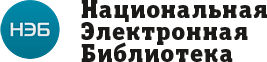 Для  читателей Яковлевского района открыт доступ к ресурсам уникального проекта «НАЦИОНАЛЬНАЯ ЭЛЕКТРОННАЯ БИБЛИОТЕКА». Национальная  электронная библиотека (НЭБ) - это свободный доступ граждан Российской Федерации ко всем изданиям и научным работам, хранящимся в фондах российских библиотек - от книжных памятников истории и культуры до новейших авторских произведений.НЭБ — это объединенный электронный каталог фондов российских библиотек  и ежедневно пополняемый фонд оцифрованных изданий.Зарегистрированные пользователи получают возможность пользоваться расширенным функционалом портала – делать свои закладки и заметки к произведениям,  поисковые запросы и др. Все функции НЭБ для пользователей бесплатны.Дорогие друзья! Все, кто заинтересовался проектом «Национальная электронная библиотека» и желает пользоваться данным ресурсом, по вопросам регистрации может обратиться в центральную библиотеку. Телефон для справок т.5-65-80.